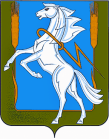 Администрация Долгодеревенского сельского поселенияСосновского муниципального района Челябинской областиПОСТАНОВЛЕНИЕ от  16 апреля  2014г. № 84	                     с.Долгодеревенское«О Порядке сообщения отдельными категориями лиц о  получении подарка в связи с их должностным положением или исполнением ими служебных (должностных) обязанностей,  сдачи и оценки подарка, реализации (выкупа) и зачисления средств, вырученных от его реализации»В соответствия с постановлением Правительства РФ от 09.01.2014г. № 10 «О Порядке сообщения отдельными категориями лиц о получении подарка в связи с их должностным положением или исполнением ими служебных (должностных) обязанностей, сдачи и  оценке подарка, реализации (выкупа) и зачисления средств, вырученных от его реализации», администрация  Долгодеревенского  сельского поселения ПОСТАНОВЛЯЕТ:1. Утвердить Положение о сообщении отдельными категориями лиц о получении подарка в связи с их должностным положением или исполнением ими служебных (должностных) обязанностей, сдаче и оценке подарка, реализации (выкупе) и зачислении средств, вырученных от его реализации (Прилагается).2. Ответственному за ведение кадрового дела Сырямкиной Н.А.. довести до сведения муниципальных служащих персонально под роспись настоящее Положение, при назначении на должности муниципальной службы знакомить указанных лиц под роспись с настоящим Положением.3.  Настоящее постановление вступает в силу после его опубликования (обнародования) в информационном бюллетене «Сосновская Нива»4.  Настоящее постановление разместить на официальном сайте администрации Долгодеревенского сельского поселения в сети Интернет.5.  Организацию выполнения настоящего постановления возложить на зам.главы  поселения Сырямкину Н.А.Глава  Долгодеревенского сельского поселения 								Н.Н.БитюковаПриложение к постановлению Администрации Долгодеревенского сельского поселенияот «16» апреля 2014 года № 84Положениео сообщении отдельными категориями лиц о получении подарка в связи с их должностным положением или исполнением ими служебных (должностных) обязанностей, сдаче и оценке подарка, реализации (выкупе) и зачислении средств, вырученных от его реализации1. Настоящее Положение определяет порядок сообщения лицами, замещающими муниципальные должности Долгодеревенского сельского поселения, муниципальными служащими администрации Долгодеревенского сельского поселения, о получении подарка в связи с протокольными мероприятиями, служебными командировками и другими официальными мероприятиями, участие в которых связано с их должностным положением или исполнением ими служебных (должностных) обязанностей, порядок сдачи и оценки подарка, реализации (выкупа) и зачисления средств, вырученных от его реализации. 	2.Для целей настоящего Положения используются следующие понятия:«подарок, подученный в связи с протокольными мероприятиями, служебными командировками и другими официальными мероприятиями» - подарок, полученный лицом, замещающим муниципальную должность, муниципальным служащим от физических (юридических) лиц, которые осуществляют дарение исходя из должностного положения одаряемого или исполнения им служебных (должностных) обязанностей, за исключением канцелярских принадлежностей, которые в рамках протокольных мероприятий, служебных командировок и других официальных мероприятий предоставлены каждому участнику указанных мероприятий в целях исполнения им своих служебных (должностных) обязанностей, цветов и ценных подарков, которые вручены в качестве поощрения (награды);«получение подарка в связи с должностным положением или в связи с исполнением служебных (должностных) обязанностей" - получение лицом, замещающим муниципальную должность, муниципальным служащим лично или через посредника от физических (юридических) лиц подарка в рамках осуществления деятельности, предусмотренной должностной инструкцией, а также в связи с исполнением служебных (должностных) обязанностей в случаях, установленных федеральными законами и иными нормативными актами, определяющими особенности правового положения и специфику профессиональной служебной и трудовой деятельности указанных лиц.3. Лица, замещающие муниципальные должности, муниципальные служащие не вправе получать не предусмотренные законодательством Российской Федерации подарки от физических (юридических) лиц в связи с их должностным положением или исполнением ими служебных (должностных) обязанностей.4. Лица, замещающие муниципальные должности, муниципальные служащие обязаны в порядке, предусмотренном настоящим Положением, уведомлять обо всех случаях получения подарка в связи с их должностным положением или исполнением ими служебных (должностных) обязанностей администрацию Долгодеревенского сельского поселения , в которых указанные лица проходят муниципальную службу или осуществляют трудовую деятельность.5. Прием письменных уведомлений и передачу в бухгалтерию администрации Долгодеревенского сельского поселения обеспечивает ответственный по ведению кадровой работы администрации Долгодеревенского сельского поселения.6. Прием на хранение, оценку для принятия к бухгалтерскому учету и организацию реализации (выкупа) подарков осуществляют:в отношении подарков, полученных главой поселения, муниципальными служащими администрации Долгодеревенского сельского поселения - бухгалтерия администрации Долгодеревенского сельского поселения7. Уведомление о получении подарка, составленное согласно приложению 1 к настоящему Положению, представляется не позднее 3 рабочих дней со дня получения подарка в порядке, предусмотренном пунктом 5 настоящего Положения. К уведомлению прилагаются документы (при их наличии), подтверждающие стоимость подарка (кассовый чек, товарный чек, иной документ об оплате (приобретении) подарка).В случае если подарок получен во время служебной командировки, уведомление представляется не позднее 3 рабочих дней со дня возвращения лица, получившего подарок, из служебной командировки.При невозможности подачи уведомления в указанные сроки по причине, не зависящей от лица, замещающего муниципальную должность, муниципального служащего, оно представляется не позднее следующего дня после ее устранения.8.Уведомление составляется в 2 экземплярах, один из которых возвращается лицу, представившему уведомление, с отметкой о регистрации, другой экземпляр направляется бухгалтерию администрации Долгодеревенского сельского поселения Сосновского муниципального района, образованной в соответствии с законодательством о бухгалтерском учете (далее - Комиссии).Уведомления подлежат регистрации в журнале регистрации уведомлений согласно приложению 2 к настоящему Положению.9. Подарок, стоимость которого подтверждается документами и превышает 3 тысячи рублей либо стоимость которого получившим его служащим неизвестна, сдается в бухгалтерию администрации Долгодеревенского сельского поселения Сосновского муниципального района, которые принимают его на хранение по акту приема- передачи не позднее 5 рабочих дней со дня регистрации уведомления в соответствующем журнале регистрации.10. Подарок, полученный главой поселения, независимо от его стоимости, подлежит передаче на хранение в порядке, предусмотренном пунктом 9 настоящего Положения.11. До передачи подарка по акту приема-передачи ответственность в соответствии с законодательством Российской Федерации за утрату или повреждение подарка несет лицо, получившее подарок. 12. В целях принятия к бухгалтерскому учету подарка в порядке, установленном законодательством Российской Федерации, определение его стоимости проводится на основе рыночной цены, действующей на дату принятия к учету подарка, или цены на аналогичную материальную ценность в сопоставимых условиях с привлечением при необходимости комиссии или коллегиального органа. Сведения о рыночной цене подтверждаются документально, а при невозможности документального подтверждения - экспертным путем. Подарок возвращается сдавшему его лицу по акту приема-передачи в случае, если его стоимость не превышает 3 тысяч рублей.13. Бухгалтерия администрации Долгодеревенского сельского поселения Сосновского муниципального района обеспечивает включение в установленном порядке принятого к бухгалтерскому учету подарка, стоимость которого превышает 3 тысяч рублей, в реестр муниципального имущества администрации Долгодеревенского сельского поселения Сосновского муниципального района.14. Лицо, сдавшее подарок, может его выкупить, направив на имя представителя нанимателя (работодателя) соответствующее заявление не позднее двух месяцев со дня сдачи подарка.Прием письменных заявлений и передача осуществляются в соответствии с пунктом 5 настоящего Положения.15. Бухгалтерия администрации Долгодеревенского сельского поселения Сосновского муниципального района в течение 3  месяцев со дня поступления заявления, указанного в пункте 14 настоящего Положения, организует оценку стоимости подарка для реализации (выкупа) и уведомляет в письменной форме лицо, подавшее заявление, о результатах оценки, после чего в течение месяца заявитель выкупает подарок по установленной в результате оценки стоимости или отказывается от выкупа.16. Подарок, в отношении которого не поступило заявление, указанное в пункте 14 настоящего Положения, может использоваться администрацией Долгодеревенского сельского поселения  Сосновского муниципального района, с учетом заключения Комиссии о целесообразности использования подарка для обеспечении деятельности администрации Долгодеревенского сельского поселения Сосновского муниципального района.17. В случае нецелесообразности использования подарка главой поселения, принимается решение о проведении оценки его стоимости для реализации (выкупа) и реализации подарка, посредством проведения торгов в порядке, предусмотренном законодательством Российской Федерации.18. Оценка стоимости подарка для реализации (выкупа), предусмотренная пунктами 15 и 17 настоящего Положения, осуществляется субъектами оценочной деятельности в соответствии с законодательством Российской Федерации об оценочной деятельности.19.	В случае если подарок не выкуплен или не реализован, главой поселения принимается решение о повторной реализации подарка, либо о его безвозмездной передаче на баланс благотворительной организации, либо о его уничтожении в соответствии с законодательством Российской Федерации.20.	Средства, вырученные от реализации (выкупа) подарка, зачисляются в доход бюджета Долгодеревенского сельского поселения Сосновского муниципального района в порядке, установленном бюджетным законодательством РФ.Глава Долгодеревенского сельского поселения 							 Н.Н. Битюкова Приложение 1к Положению о сообщении отдельными категориями лиц о получении подарка в связи с из должностным положением или исполнением ими служебных (должностных) обязанностей, сдаче и оценке подарка, реализации (выкупе) и зачислении средств, вырученных от его реализации_____________________________________ от _____________________________________    (ФИО, занимаемая должность)                                                                                   УВЕДОМЛЕНИЕ О ПОЛУЧЕНИИ ПОДАРКА 	                        Извещаю о получении _______________________________________ подарка(ов) на                                                                                                                                                              (дата получения)                                                                                                                                                                               __________________________________________________________________________                                                   (наименование протокольного мероприятия, служебной командировки,___________________________________________________________________________                                                         другого официального мероприятия, место и дата проведения)Приложение:   ___________________________________________  на______	листах.(наименование документа)Лицо, представившееуведомление ___________     ______________________  "___" ____________	20	г.                                     (подпись)          	        (расшифровка	подписи)Лицо, принявшееуведомление___________    __________________________"___" __________	20	г.                             (подпись)	            (расшифровка	подписи)Регистрационный номер в журнале регистрации уведомлений _______________	"___" __________	20	г.<*> Заполняется при наличии документов, подтверждающих стоимость подаркаПриложение 2к Положению о сообщении отдельными категориями лиц о получении подарка в связи с их должностным положением или исполнением ими служебных(должностных) обязанностей, сдачей оценке подарка, реализации (выкупе) и зачислении средств,вырученных от его реализацииЖУРНАЛ РЕГИСТРАЦИИ УВЕДОМЛЕНИЙо получении подарка в связи с протокольными мероприятиями, служебными командировками и другими официальными мероприятиямиПОСТАНОВЛЕНИЕОт «15» мая 2014г №30 п. Солнечный «О перечне должностей муниципальной службы администрации Солнечного сельского поселения Сосновского района, Челябинской области предусмотренных статьей 12 Федерального закона от 25 декабря 2008 года № 273-ФЗ « о противодействии коррупции.	Руководствуясь статьей 12 федерального закона от 25 декабря 2008 года №273-ФЗ о противодействии коррупции, Указом Президента Российской Федерации от 21 июля 2010 года №925 «О мерах по реализации отдельных положений Федерального закона «О противодействии коррупции»: ПОСТАНОВЛЯЮ:1. Утвердить перечень должностей муниципальной службы администрации Солнечного сельского поселения Сосновского района для получения согласия на замещение должностей в коммерческих или некоммерческих организациях, либо на выполнение работ на условиях гражданско-правового договора в коммерческих или некоммерческих организациях, если отдельные функции по муниципальному управлению этой организации входили в его должностные (служебные) обязанности, до истечения двух лет со дня увольнения с муниципальной службы (приложение).2. Контроль за выполнением настоящего постановления возложить на заместителя главы администрации Солнечного сельского поселения Сосновского района Е.В. Епанчинцеву3. Постановление вступает в силу после его опубликования (обнародования)Глава Солнечного сельского поселенияА.А.БЫКОВПриложение к Постановлению администрации №30 от «15» мая 2014гПЕРЕЧЕНЬДолжностей муниципальной службы администрации солнечного сельского поселения Сосновского района, для получения согласия на замещение должностей в коммерческих или некоммерческих организациях, либо на выполнение работ на условиях гражданско-правового договора в коммерческих или некоммерческих организациях, если отдельные функции по муниципальному управлению этой организации входили в его должностные (служебные) обязанности1.Заместитель главы администрации 2.Специалист 1 категорииНаименование подаркаХарактеристика подарка, его описаниеКоличество предметовСтоимость в рублях <*>.12…Итого№п/пДатаФИО, должность лица, подавшего уведомлениеНаименование (вид) подаркаСведения о передаче уведомления в бухгалтерский отдел Примечание (сведения о возврате подарка, реализации и другое)12…